KL. D rewalidacjaTemat: Zimowe i świąteczne krzyżówki. List do Mikołaja.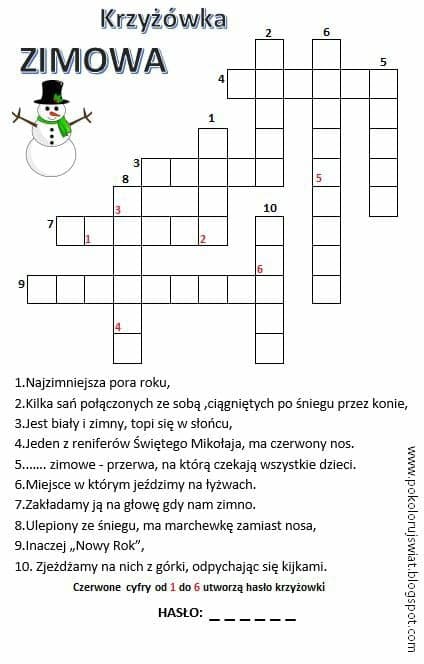 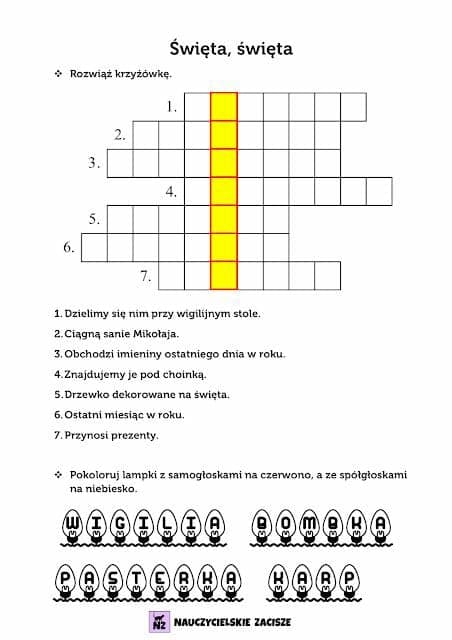 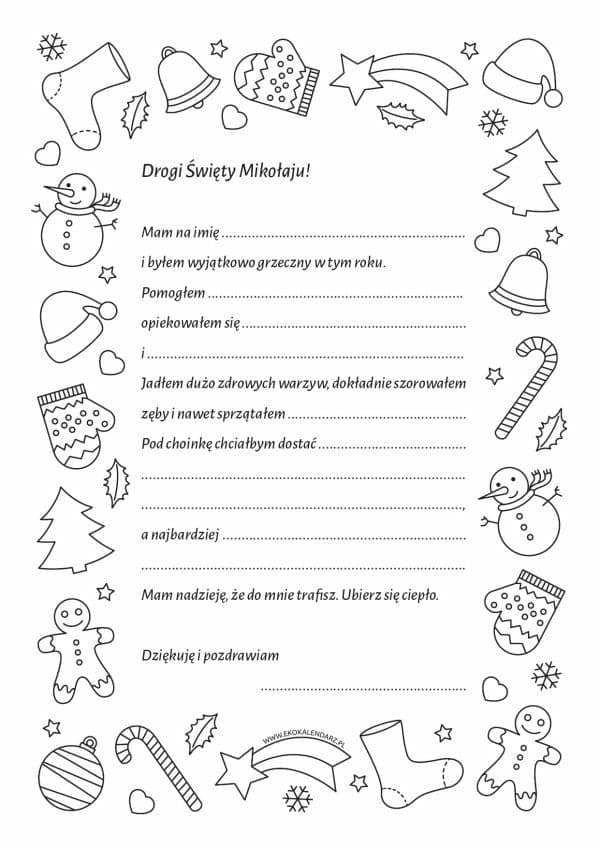 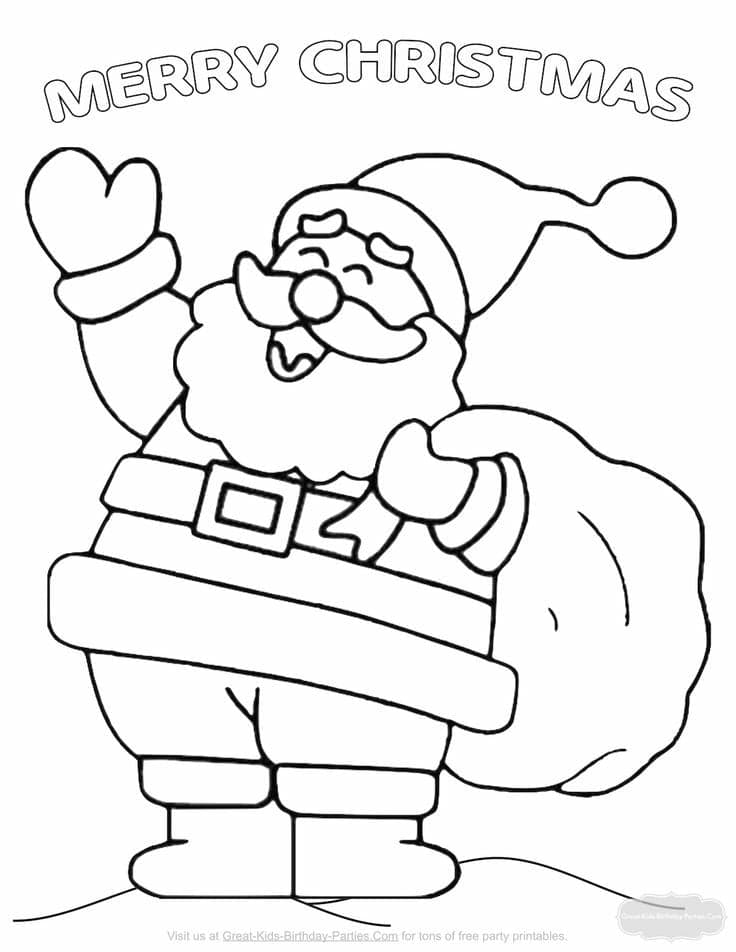 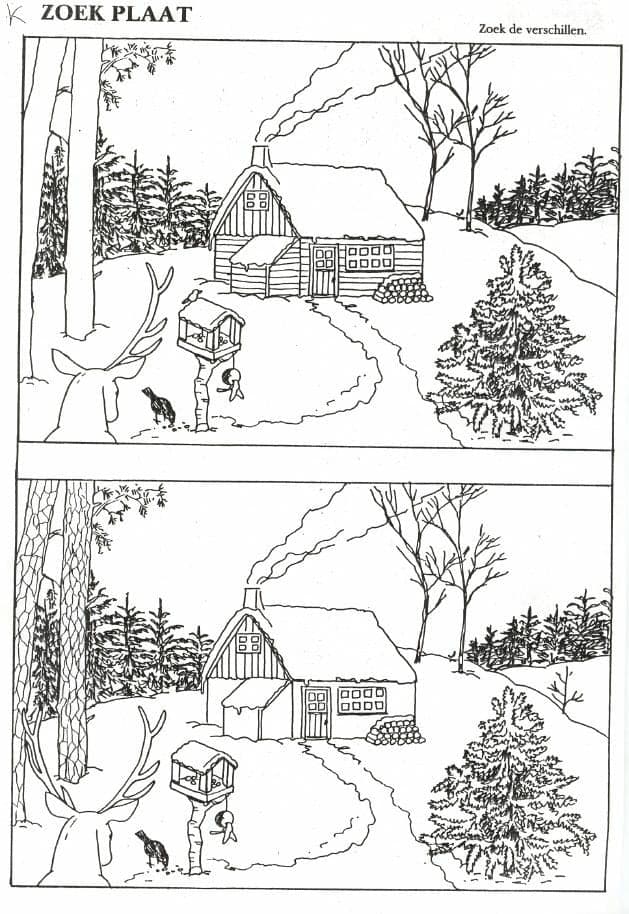 